Markets & Reliability CommitteesPJM Conference and Training Center, Audubon, PA / WebExMay 22, 20249:00 a.m. – 11:15 a.m. EPTAdministration (9:00-9:05)Welcome, announcements and Anti-trust, Code of Conduct, and Public Meetings/Media Participation – Lisa Drauschak and Dave Anders  Consent Agenda (9:05-9:10)Approve minutes of the April 25, 2024 meeting of the Markets and Reliability Committee (MRC).Approve minutes of the April 25, 2024 Informational meeting of the MRC.Endorse proposed revisions to Manual 03: Transmission Operations resulting from its periodic review. Endorse proposed revisions to Manual 36: System Restoration resulting from its periodic review. Endorsements (9:10-9:35)Capacity Obligations for Forecasted Large Load Adjustments (9:10-9:35) Pete Langbein will review a proposed solution addressing capacity obligations for forecasted large load adjustments. Lynn Horning, AMP, will present a proposed alternate solution for forecasted large load adjustments.The committee will be asked to endorse the proposed solution and corresponding Tariff and Reliability Assurance Agreement (RAA) revisions. Issue Tracking: Capacity Obligations for Forecasted Large Load AdjustmentsDemand Response Availability Window (9:35-9:50)Bruce Campbell, on behalf of DR Providers, will review a proposed Problem Statement and Issue Charge addressing the alignment of demand response capacity availability hours with periods of reliability risk. The committee will be asked to approve the proposed Issue Charge and endorse the proposed solution to Key Work Activity 2 using the Quick Fix process outlined in Manual 34, Section 8.6.1. First Readings (9:50-10:50)CIFP Manual Revisions (9:50-10:20) Skyler Marzewski will review proposed revisions to Manual 18: PJM Capacity Market conforming to FERC Order ER24-99 and the approved solution for the Local Considerations for Net Cost of New Entry. Josh Bruno and Patricio Rocha Garrido will review proposed revisions to Manuals 14B: PJM Region Transmission Planning Process, 20: PJM Resource Adequacy Analysis, 20A: Resource Adequacy Analysis, 21: Rules and Procedures for Determination of Generating Capability, 21A: Determination of Accredited UCAP Using Effective Load Carrying Capability Analysis, and 21B: Rules and Procedures for Determination of Generating Capability conforming to FERC Order ER24-99.  The committee will be asked to endorse the proposed Manual revisions at its next meeting.   Issue Tracking: CIFP Resource AdequacyIssue Tracking: Local Considerations for Net Cost of New EntryElectric Gas Coordination (10:20-10:50) Susan McGill will provide an update regarding the activities of the Electric Gas Coordination Senior Task Force (EGCSTF). Susan McGill will review the proposed solution package endorsed by the EGCSTF and corresponding revisions to Manual 11: Energy & Ancillary Services Market Operations and Manual 13:  Emergency Operations.  The committee will be asked to endorse the proposed solution and corresponding Manual revisions at its next meeting.   Issue Tracking: Natural Gas and Electric Market CoordinationInformational Reports (10:50-11:15)FERC Grid Expansion Rule (10:50-11:15)Paul McGlynn and Jessica Lynch will discuss the Grid Expansion Rule issued by FERC on May 13, 2024.*Materials received after 12:00 p.m. EPT are not guaranteed timely posting by 5:00 p.m. EPT on the same day.Author: M. Greening Antitrust:You may not discuss any topics that violate, or that might appear to violate, the antitrust laws including but not limited to agreements between or among competitors regarding prices, bid and offer practices, availability of service, product design, terms of sale, division of markets, allocation of customers or any other activity that might unreasonably restrain competition. If any of these items are discussed the chair will re-direct the conversation. If the conversation still persists, parties will be asked to leave the meeting or the meeting will be adjourned.Code of Conduct:As a mandatory condition of attendance at today's meeting, attendees agree to adhere to the Code of Conduct as detailed in PJM Manual M-34 section 4.5, including, but not limited to, participants' responsibilities and rules regarding the dissemination of meeting discussion and materials. Expectations for participating in PJM activities are further detailed in the PJM Code of Conduct.Public Meetings/Media Participation: Unless otherwise noted, PJM stakeholder meetings are open to the public and to members of the media. Members of the media are asked to announce their attendance at all PJM stakeholder meetings at the beginning of the meeting or at the point they join a meeting already in progress. Members of the Media are reminded that speakers at PJM meetings cannot be quoted without explicit permission from the speaker. PJM Members are reminded that "detailed transcriptional meeting notes" and white board notes from "brainstorming sessions" shall not be disseminated. Stakeholders are also not allowed to create audio, video or online recordings of PJM meetings. PJM may create audio, video or online recordings of stakeholder meetings for internal and training purposes, and your participation at such meetings indicates your consent to the same.Participant Identification in Webex:When logging into the Webex desktop client, please enter your real first and last name as well as a valid email address. Be sure to select the “call me” option.PJM support staff continuously monitors Webex connections during stakeholder meetings. Anonymous users or those using false usernames or emails will be dropped from the teleconference.Participant Use of Webex Chat:The use of the Webex chat feature during meetings shall be primarily reserved for administrative and logistical purposes, such as managing a question or comment queue, noting technical difficulties, and meeting support or management purposes. Utilizing Webex chat for any other commentary should be limited to short phrases. Detailed commentary or substantive dialogue shall be shared orally by entering the speaker queue.  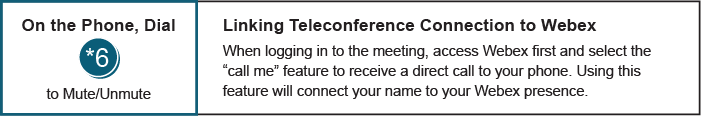 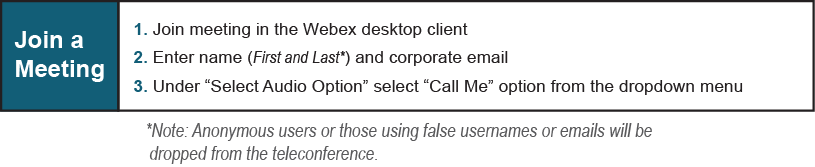 Future Agenda Items (11:15)Future Meeting Dates and MaterialsFuture Meeting Dates and MaterialsFuture Meeting Dates and MaterialsMaterials Due
 to Secretary Materials PublishedDateTimeLocationMaterials Due
 to Secretary Materials PublishedDateTimeLocation5:00 p.m. EPT deadline*5:00 p.m. EPT deadline*June 27, 2024 9:00 a.m.PJM Conference & Training Center and WebExJune 17, 2024June 20, 2024July 24, 20249:00 a.m. PJM Conference & Training Center and WebExJuly 12, 2024July 17, 2024August 21, 20249:00 a.m. PJM Conference & Training Center and WebExAugust 9, 2024August 14, 2024September 25, 20249:00 a.m. PJM Conference & Training Center and WebExSeptember 13, 2024September 18, 2024October 30, 20249:00 a.m.PJM Conference & Training Center and WebExOctober 18, 2024October 23, 2024November 20, 20249:00 a.m.PJM Conference & Training Center and WebExNovember 8, 2024November 13, 2024December 18, 20249:00 a.m.PJM Conference & Training Center and WebExDecember 6, 2024December 11, 2024